                 Bewerbungsformular für eine Interviewertätigkeit beim Zensus 2022 im Landkreis Rottal-Inn                     (Bitte die nachfolgenden Fragen beantworten, bzw. Zutreffendes ankreuzen)Ich bin bereit, beim Zensus 2022 als Erhebungsbeauftragter (m/w/d) imLandkreis Rottal-Inn mitzuarbeiten. Persönliches Anschreiben*:(Es kann hierfür auch ein extra Dokument beigelegt werden)Angaben zur Person:	Ich bin damit einverstanden, dass die Erhebungsstelle des Landkreises Rottal-Inn (Zensus 2022) meine angegebenen Daten elektronisch speichert und zu einem späteren Zeitpunkt mit mir Kontakt aufnimmt. *	Ich habe zur Kenntnis genommen, dass die Erhebungen zwischen dem 16. Mai 2022 und August 2022 geplant sind und stehe in diesem Zeitraum als Erhebungsbeauftragte oder Erhebungsbeauftragter voraussichtlich zur Verfügung. **Es handelt sich hierbei um Pflichtfelder............................................., den ....................       .................................................................. 	 	 	 Ort 	 	 	 	                                              Unterschrift BewerberBitte senden Sie das ausgefüllte Formular zurück an bewerbung-zensus@rottal-inn.de oder per Post an Erhebungsstelle Landkreis Rottal-Inn, Postfach 11 55, 84341 Pfarrkirchen.Sie werden in den kommenden Monaten von uns Rückmeldung erhalten.Die Einwilligung zur Speicherung und Verarbeitung Ihrer persönlichen Daten können Sie jederzeit widerrufen. Der Widerruf ist an die Erhebungsstelle des Landkreises Rottal-Inn, Bahnhofstr. 19, 84347 Pfarrkirchen oder per E-Mail an bewerbung-zensus@rottal-inn.de zu richten.Hinweise zum Datenschutz finden Sie unter: www.rottal-inn.de/datenschutz. Vorname, Name*Straße, Hausnummer*PLZ, Ort, Gemeindeteil*Telefon privat*Telefon dienstlichGeburtsdatum*E-MailSprachkenntnisse*Umgang mit EDV*Ich bin im Besitz einer gültigen Fahrerlaubnis*Ja           Nein Mir steht ein Kraftfahrzeug zur Verfügung*Ja           Nein Ausbildung/WeiterbildungBerufserfahrungIch bin derzeit erwerbstätig mit einer* Vollzeittätigkeit	  TeilzeittätigkeitIch bin derzeit nicht erwerbstätig, sondern Rentner(in)/Pensionär(in)   Hausfrau, Hausmann     Sonstiges, nämlich: .....................................Mein gegenwärtiger oder früherer Arbeitgeber bzw. Beschäftigungsbehörde*:Ich bin ehrenamtlich tätig bei:Menge gewünschter Interviews bei der Durchführung des Zensus Durchschnitt (ca. 150 Personen)  mehr als Durchschnitt  weniger als Durchschnitt In folgenden Gebieten/Gegenden möchte ich bevorzugt eingesetzt werden:Sonstige Bemerkungen: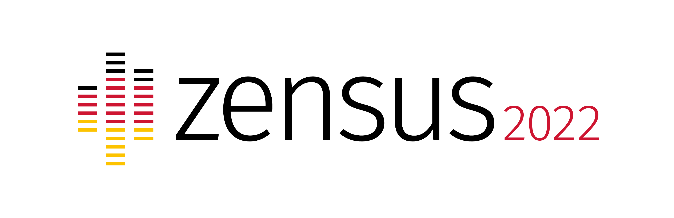 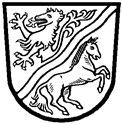 